Beacon Christmas Lunch Selection Menu 2019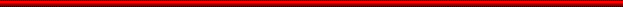 Please return this form to: Beacon Centre, Wolverhampton Road East, WV4 6AZwith payment balance by: Friday 1st November 2019Group Name: ...............................................................................................................................................................Date of booking: 	Mon 9th 	Tues 10th 	Wed 11th 	Thurs 12th 	Fri 13th(please circle)		Mon 16th 	Tues 17th 	Wed 18th 	Thurs 19th 	Fri 20st Contact Name: ..............................................Contact No:.................................................Email:...................................Cheques payable to: Beacon Centre for the Blind	Credit card payments: 01902 880111Cancellations may be made at any time up to 1st November 2019.Guest Name:PateOrange juiceMelonSpicy Parsnip SoupRoast TurkeyRoast Topside of BeefPoached SalmonSomerset Brie & Asparagus QuicheChampagne SorbetChristmas PuddingProfiterolesCheese & Biscuits1234567891011121314151617181920Total